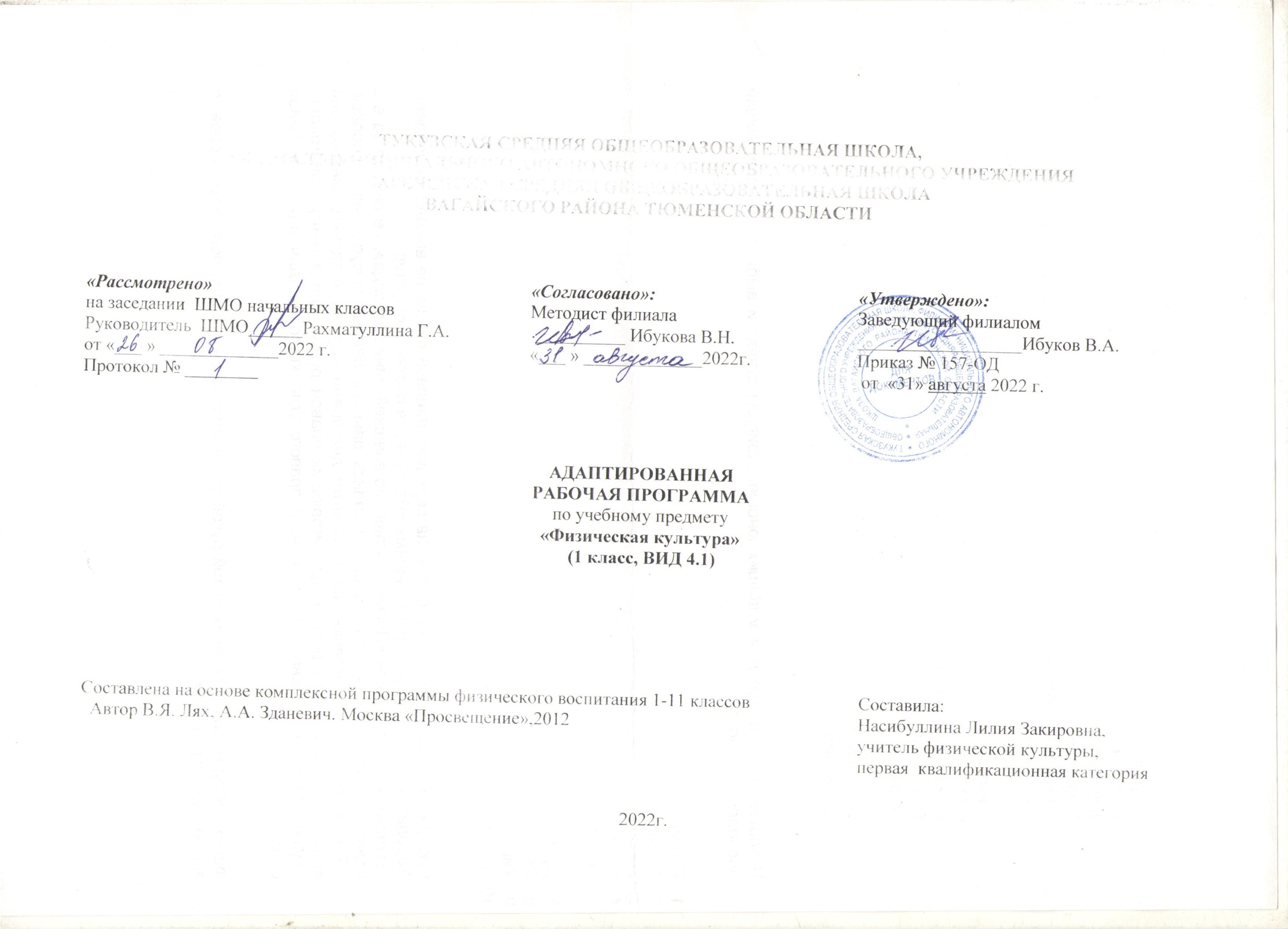 Пояснительная запискаАдаптированная рабочая программа по физической культуре   для обучающихся 1-4 класса,  осваивающих АООП НОО (вариант 4.1) разработана на основе следующих нормативно-правовых и инструктивно-методических документов:1. Приказ Минобразования России от 06.10.2009 г. №373 «Об утверждении и введении в действие федерального государственного образовательного стандарта начального образования».2. Приказ  Министерства просвещения Российской Федерации от 28.12.2018 г № 345 № «О федеральном перечне учебников, рекомендуемых к использованию при реализации имеющих государственную аккредитацию образовательных программ начального общего, основного общего, среднего общего образования»;3. Приказ  Министерства просвещения Российской Федерации от 08.05.2019 г № 233 « О внесении изменений в   федеральный  перечень учебников, рекомендуемых к использованию при реализации имеющих государственную аккредитацию образовательных программ начального общего, основного общего, среднего общего образования, утвержденный приказом Министерства просвещения РФ от 28.12.2018 г № 345»;4. АООП НОО ФГОС ОВЗ (вариант 4.1)МАОУ Зареченская СОШ,Целью школьного физического воспитания является формирование разносторонне физически развитой личности, способной активно использовать ценности физической культуры для укрепления и длительного сохранения собственного здоровья, оптимизации трудовой деятельности и организации активного отдыха.Реализация цели учебной программы соотносится с решением следующих образовательных задач:• укрепление здоровья, улучшение осанки, профилактика плоскостопия, содействие гармоничному физическому, нравственному и социальному развитию, успешному обучению;•    формирование первоначальных умений саморегуляции средствами физической культуры;•     овладение школой движений;• формирование элементарных знаний о личной гигиене, режиме дня, влиянии физических упражнений на состояние здоровья, работоспособность и развитие физических (координационных и кондиционных) способностей;• выработка представлений об основных видах спорта, снарядах и инвентаре, о соблюдении правил техники безопасности во время занятий;• формирование установки на сохранение и укрепление здоровья, навыков здорового и безопасного образа жизни;• приобщение к самостоятельным занятиям физическими упражнениями, подвижными играми, использование их в свободное время на основе формирования интересов к определённым видам двигательной активности и выявления предрасположенности к тем или иным видам спорта;• воспитание дисциплинированности, доброжелательного отношения к товарищам, честности, отзывчивости, смелости во время выполнения физических упражнений, содействие развитию психических процессов (представления, памяти, мышления и др.) в ходе двигательной деятельности.Общая характеристика учебного предмета.Предмет «Физическая культура» является основой физического воспитания школьников. В сочетании с другими формами обучения — физкультурно-оздоровительными мероприятиями в режиме учебного дня и второй половины дня (гимнастика до занятий, физкультурные минутки, физические упражнения и игры на удлинённых переменах и в группах продлённого дня), внеклассной работой по физической культуре (группы общефизической подготовки, спортивные секции), физкультурно-массовыми и спортивными мероприятиями (дни здоровья и спорта, подвижные игры и соревнования, спортивные праздники, спартакиады, туристические слёты и походы) — достигается формирование физической культуры личности. Она включает в себя мотивацию и потребность в систематических занятиях физической культурой и спортом, овладение основными видами физкультурно-спортивной деятельности, разностороннюю физическую подготовленность.Важнейшим требованием проведения современного урока по физической культуре является обеспечение дифференцированного и индивидуального подхода к учащимся с учетом состояния здоровья, пола, физического развития, двигательной подготовленности, особенностей развития психических свойств и качеств, соблюдения гигиенических норм.Деятельностный подход заключается в ориентировании ученика не только на усвоение готовых знаний и умений, но и на овладение способами физкультурно-оздоровительной и спортивной деятельности, на развитие познавательных сил и творческого потенциала ребенка. Это отход от вербальных методов и форм передачи готовой информации, пассивности учащихся на занятиях к активному усвоению знаний, умений и навыков, реализуемых в разнообразных видах физкультурно-оздоровительной и спортивной деятельности. Интенсификация и оптимизация состоит в повышении целенаправленности обучения и усилении мотивации занятий физической культурой и спортом, применении активных и творческих методов и форм обучения (проблемные, исследовательские, сопряжённого развития кондиционных и координационных способностей, акцентированного и всестороннего развития координационных способностей, методики программно-алгоритмического типа, групповые и индивидуальные формы обучения, круговая тренировка и др.); в развитии навыков учебного труда. Задачу формирования целостного мировоззрения учащихся, всестороннего раскрытия взаимосвязи и взаимообусловленности изучаемых явлений и процессов в сфере физической культуры учитель реализует на основе расширения межпредметных связей из области разных предметов: литературы, истории, математики, анатомии, физиологии, психологии и др.Программа обучения физической культуре направлена на:- реализацию принципа вариативности, обосновывающего планирование учебного материала в соответствии с половозрастными особенностями учащихся, материально-технической оснащённостью учебного процесса (спортивный зал, спортивные пришкольные площадки,стадион, бассейн), региональными климатическими условиями и видом учебного учреждения (городские, малокомплектные и сельские школы);- реализацию принципа достаточности и сообразности, определяющего распределение учебного материала в конструкции основных компонентов двигательной (физкультурной) деятельности, особенностей формирования познавательной и предметной активности учащихся;- соблюдение дидактических принципов «от известного к неизвестному» и «от простого к сложному», ориентирующих выбор и планирование учебного содержания в логике поэтапного его освоения, перевода учебных знаний в практические навыки и умения, в том числе и в самостоятельной деятельности;- расширение межпредметных связей, ориентирующих планирование учебного материала на целостное формирование мировоззрения учащихся в области физической культуры, всестороннее раскрытие взаимосвязи и взаимообусловленности изучаемых явлений и процессов;- усиление оздоровительного эффекта, достигаемого в ходе активного использования школьниками освоенных знаний, способов и физических упражнений в физкультурно-оздоровительных мероприятиях, режиме дня, самостоятельных занятиях физическими упражнениями.          Базовым результатом образования в области физической культуры в начальной школе является освоение учащимися основ физкультурной деятельности. Кроме того, предмет «Физическая культура» способствует развитию личностных качеств учащихся и является средством формирования у обучающихся универсальных способностей (компетенций). Эти способности (компетенции) выражаются в метапредметных результатах образовательного процесса и активно проявляются в разнообразных видах деятельности (культуры), выходящих за рамки предмета «Физическая культура».Описание места учебного предмета в учебном плане.Учебный предмет "Физическая культура" входит в образовательную область "Физическая культура".В Федеральном базисном   учебном плане на изучение  физической культуры  в 1 классе начальной школы  отводится 3 часа в неделю, всего  99 часов. Описание ценностных ориентиров содержания учебного предмета.Особенностью физической культуры как учебного предмета является её деятельный характер. Задача формирования представлений о физической культуре не является самоцелью, а знания, которые приобретает младший школьник, выступают средством развития его физической деятельности, овладения физической культурой как частью общей культуры человека. Процесс обучения структурируется в зависимости от этапа, целей, ставящихся на каждом из этапов обучения, и может быть связан с освоением того или иного способа физической деятельности, овладением физическим упражнением, развитием физических качеств и т. пПри организации целостного образовательного процесса в начальной школе особое значение приобретают межпредметные связи: содержание физической культуры соотносится с содержанием таких учебных предметов, как окружающий мир, литературное чтение, математика и искусство. При этом, разрабатывая межпредметное содержание в структуре этих образовательных дисциплин, целесообразно ориентироваться на расширение и углубление знаний о физической культуре, закрепление общих учебных умений, навыков и способов деятельности, которые формируются в процессе освоения школьниками содержания учебного предмета «Физическая культура». Это касается прежде всего выполнения правил гигиены, здорового образа жизни, сохранения и укрепления здоровья.Планируемые результаты освоения учебного предмета.На первой ступени школьного обучения  обеспечиваются условия для достижения обучающимися следующих личностных, метапредметных и предметных результатов по физической культуре.Личностными результатами обучающихся являются: • формирование чувства гордости за свою Родину, российский народ и историю России, осознание своей этнической и национальной принадлежности;• формирование уважительного отношения к культуре других народов;• развитие мотивов учебной деятельности и личностный смысл учения, принятие и освоение социальной роли обучающего;• развитие этических чувств, доброжелательно и эмоционально-нравственной отзывчивости, понимания и сопереживания чувствам других людей;• развитие навыков сотрудничества со сверстниками и взрослыми в разных социальных ситуациях, умение не создавать конфликты и находить выходы из спорных ситуаций;• развитие самостоятельности и личной ответственности за свои поступки на основе представлений о нравственных нормах, социальной справедливости и свободе;• формирование эстетических потребностей, ценностей и чувств;• формирование установки на безопасный, здоровый образ жизни.Метапредметными результатами обучающихся являются: • овладение способностью принимать и сохранять цели и задачи учебной деятельности, поиска средств её осуществления;• формирование умения планировать, контролировать и оценивать учебные действия в соответствии с поставленной задачей и условиями её реализации; определять наиболее эффективные способы достижения результата;• определение общей цели и путей её достижения; умение договариваться о распределении функций и ролей в совместной деятельности; осуществлять взаимный контроль в совместной деятельности, адекватно оценивать собственное поведение и поведение окружающих;• готовность конструктивно разрешать конфликты посредством учёта интересов сторон и сотрудничества;• овладение начальными сведениями о сущности и особенностях объектов, процессов и явлений действительности в соответствии с содержанием конкретного учебного предмета;• овладение базовыми предметными и межпредметными понятиями, отражающими существенные связи и отношения между объектами и процессами.Предметными результатами обучающихся являются: Раздел «Знания о физической культуре»ориентироваться в понятиях «физическая культура», «режим дня»;характеризовать роль и значение утренней зарядки, физкультминуток и физкультпауз, уроков физической культуры, закаливания, прогулок на свежем воздухе, подвижных игр, занятий спортом для укрепления здоровья, развития основных систем организма; раскрывать на примерах (из истории или из личного опыта) положительное влияние занятий физической культурой на физическое и личностное развитие;ориентироваться в понятии «физическая подготовка», характеризовать основные физические качества (силу, быстроту, выносливость, координацию, гибкость) и различать их между собой;организовывать места занятий физическими упражнениями и подвижными играми (как в помещении, так и на открытом воздухе), соблюдать правила поведения и предупреждения травматизма во время занятий физическими упражнениями.Содержание предмета.Знания о физической культуреФизическая культура. Физическая культура как система разнообразных форм занятий физическими упражнениями по укреплению здоровья человека. Ходьба, бег, прыжки, лазанье, ползание, ходьба на лыжах, плавание как жизненно важные способы передвижения человека.Правила предупреждения травматизма во время занятий физическими упражнениями: организация мест занятий, подбор одежды, обуви и инвентаря.Из истории физической культуры. История развития физической культуры и первых соревнований. Связь физической культуры с трудовой и военной деятельностью.Физические упражнения. Физические упражнения, их влияние на физическое развитие и развитие физических качеств. Физическая подготовка и ее связь с развитием основных физических качеств. Характеристика основных физических качеств: силы, быстроты, выносливости, гибкости и равновесия.Физическая нагрузка и ее влияние на повышение частоты сердечных сокращений. Способы физкультурной деятельностиСамостоятельные занятия. Составление режима дня. Выполнение простейших закаливающих процедур, комплексов упражнений для формирования правильной осанки и развития мышц туловища, развития основных физических качеств; проведение оздоровительных занятий в режиме дня (утренняя зарядка, физкультминутки).Самостоятельные наблюдения за физическим развитием и физической подготовленностью. Измерение длины и массы тела, показателей осанки и физических качеств. Измерение частоты сердечных сокращений во время выполнения физических упражнений.Самостоятельные игры и развлечения. Организация и проведение подвижных игр (на спортивных площадках и спортивных залах).Физическое совершенствованиеФизкультурно-оздоровительная деятельность. Комплексы физических упражнений для утренней зарядки, физкультминуток, занятий по профилактике и коррекции нарушений осанки.Комплексы упражнений на развитие физических качеств.Комплексы дыхательных упражнений. Гимнастика для глаз.Спортивно-оздоровительная деятельность.Гимнастика с основами акробатики.Организующие команды и приемы. Строевые действия в шеренге и колонне; выполнение строевых команд.Акробатические упражнения. Упоры; седы; упражнения в группировке; перекаты; стойка на лопатках; кувырки вперед и назад; гимнастический мост.Акробатические комбинации. Например: 1) мост из положения лежа на спине, опуститься в исходное положение, переворот в положение лежа на животе, прыжок с опорой на руки в упор присев; 2) кувырок вперед в упор присев, кувырок назад в упор присев, из упора присев кувырок назад до упора на коленях с опорой на руки, прыжком переход в упор присев, кувырок вперед.Упражнения на низкой гимнастической перекладине: висы, перемахи.Гимнастическая комбинация. Например, из виса стоя присев толчком двумя ногами перемах, согнув ноги, в вис сзади согнувшись, опускание назад в вис стоя и обратное движение, через вис сзади согнувшись со сходом вперед ноги.Опорный прыжок: с разбега через гимнастического козла.Гимнастические упражнения прикладного характера. Прыжки со скакалкой. Передвижение по гимнастической стенке. Преодоление полосы препятствий с элементами лазанья и перелезания, переползания, передвижение по наклонной гимнастической скамейке.Легкая атлетика.Беговые упражнения: с высоким подниманием бедра, прыжками и с ускорением, с изменяющимся направлением движения, из разных исходных положений; челночный бег; высокий старт с последующим ускорением.Прыжковые упражнения: на одной ноге и двух ногах на месте и с продвижением; в длину и высоту; спрыгивание и запрыгивание;Броски: большого мяча (1 кг) на дальность разными способами.Метание: малого мяча в вертикальную цель и на дальность.Лыжные гонки.Передвижение на лыжах; повороты; спуски; подъемы; торможение.Подвижные и спортивные игры.На материале гимнастики с основами акробатики: игровые задания с использованием строевых упражнений, упражнений на внимание, силу, ловкость и координацию.На материале легкой атлетики: прыжки, бег, метания и броски; упражнения на координацию, выносливость и быстроту.На материале лыжной подготовки: эстафеты в передвижении на лыжах, упражнения на выносливость и координацию.На материале спортивных игр:Футбол: удар по неподвижному и катящемуся мячу; остановка мяча; ведение мяча; подвижные игры на материале футбола.Баскетбол: специальные передвижения без мяча; ведение мяча; броски мяча в корзину; подвижные игры на материале баскетбола.Волейбол: подбрасывание мяча; подача мяча; прием и передача мяча; подвижные игры на материале волейбола. Общеразвивающие  упражненияНа материале гимнастики с основами акробатикиРазвитие гибкости: широкие стойки на ногах; ходьба с включением широкого шага, глубоких выпадов, в приседе, со взмахом ногами; наклоны вперед, назад, в сторону в стойках на ногах, в седах; выпады и полушпагаты на месте; «выкруты» с гимнастической палкой, скакалкой; высокие взмахи поочередно и попеременно правой и левой ногой, стоя у гимнастической стенки и при передвижениях; комплексы упражнений, включающие в себя максимальное сгибание и прогибание туловища (в стойках и седах); индивидуальные комплексы по развитию гибкости.Развитие координации: произвольное преодоление простых препятствий; передвижение с резко изменяющимся направлением и остановками в заданной позе; ходьба по гимнастической скамейке, низкому гимнастическому бревну с меняющимся темпом и длиной шага, поворотами и приседаниями; воспроизведение заданной игровой позы; игры на переключение внимания, на расслабление мышц рук, ног, туловища (в положениях стоя и лежа, сидя); жонглирование малыми предметами; преодоление полос препятствий, включающих в себя висы, упоры, простые прыжки, перелезание через горку матов; комплексы упражнений на координацию с асимметрическими и последовательными движениями руками и ногами; равновесие типа «ласточка» на широкой опоре с фиксацией равновесия; упражнения на переключение внимания и контроля с одних звеньев тела на другие; упражнения на расслабление отдельных мышечных групп; передвижение шагом, бегом, прыжками в разных направлениях по намеченным ориентирам и по сигналу.Формирование осанки: ходьба на носках, с предметами на голове, с заданной осанкой; виды стилизованной ходьбы под музыку; комплексы корригирующих упражнений на контроль ощущений (в постановке головы, плеч, позвоночного столба), на контроль осанки в движении, положений тела и его звеньев стоя, сидя, лежа; комплексы упражнений для укрепления мышечного корсета.Развитие силовых способностей: динамические упражнения с переменой опоры на руки и ноги, на локальное развитие мышц туловища с использованием веса тела и дополнительных отягощений (набивные мячи до 1 кг, гантели до 100 г, гимнастические палки и булавы), комплексы упражнений с постепенным включением в работу основных мышечных групп и увеличивающимся отягощением; лазанье с дополнительным отягощением на поясе (по гимнастической стенке и наклонной гимнастической скамейке в упоре на коленях и в упоре присев); перелезание и перепрыгивание через препятствия с опорой на руки; подтягивание в висе стоя и лежа; отжимание лежа с опорой на гимнастическую скамейку; прыжковые упражнения с предметом в руках (с продвижением вперед поочередно на правой и левой ноге, на месте вверх и вверх с поворотами вправо и влево), прыжки вверх-вперед толчком одной ногой и двумя ногами о гимнастический мостик; переноска партнера в парах.На материале легкой атлетикиРазвитие координации: бег с изменяющимся направлением по ограниченной опоре; пробегание коротких отрезков из разных исходных положений; прыжки через скакалку на месте на одной ноге и двух ногах поочередно.Развитие быстроты: повторное выполнение беговых упражнений с максимальной скоростью с высокого старта, из разных исходных положений; челночный бег; бег с горки в максимальном темпе; ускорение из разных исходных положений; броски в стенку и ловля теннисного мяча в максимальном темпе, из разных исходных положений, с поворотами.Тематическое планирование Описание материально-технического обеспечения образовательного процессаСтандарт основного общего образования по физической культуре Лях В.И., Зданевич А.А. Комплексная программа физического воспитания учащихся 1– 11-х классов. – М.: Просвещение, 2010.М.Я Виленский, И.М. Туревский, и др. Физическая культура 5-6-7 класс. Под. Ред. М.Я. Виленского–М. Просвещение, 2002. Учебник допущенный Министерством образования Российской Федерации. Рабочая программа по физической культуреУчебно-практическое оборудование.1. Козел гимнастический2. Канат для лазанья3. Стенка гимнастическая4. Скамейка гимнастическая жесткая (длиной 4 м)5. Комплект навесного оборудования ( тренировочные баскетбольные щиты)6. Мячи: набивные весом 1 кг, малый мяч (мягкий), баскетбольные, волейбольные, футбольные7. Палка гимнастическая8. Скакалка детская9. Мат гимнастический10. Гимнастический подкидной мостик11. Обруч детский12. Лыжи детские (с креплениями и палками)13. Сетка волейбольная14. Аптечка№ урокаТема урокакол-во часовОсновные виды деятельности обучающихся1Основы знаний. Техника безопасности. Ходьба: обычная, сочетание различных видов ходьбы. 1знакомятся с правилами поведения на уроках физической культуры, требованиями к обязательному их соблюдению;2Строевые упражнения. Сочетание различных видов ходьбы. Ходьба с преодолением препятствий.1обсуждают рассказ учителя о видах спорта и занятияхфизическими упражнениями, которым обучаютшкольников на уроках физической культуры, обучаются равномерной ходьбе в колоне по одному сиспользованием лидера (передвижение учителя);3Многоразовые прыжки через скакалку. Челночный бег 3х10м.1обучаются равномерной ходьбе в колонне по одному с изменением скорости передвижения (по команде); знакомство с челночным бегом. Освоение правил выполнения.4Метание мяча. Прыжки по разметкам с поворотом на 180 1Подготовка кистей рук к метанию. Упражнения на правильный захват мяча, своевременное освобождение (выпуск) его. Метание колец на шесты.5Прыжки в высоту. "Круговая эстафета". Метание мяча.1Броски и ловля малых мячей. Метание малого мяча с места правой и левой рукой.6Равномерный медленный бег до 4 мин. Метание мяча.1Обучаются равномерному бегу в колонне по одному с невысокой скоростью с использованием лидера(передвижение учителя);. Метание малого мяча с места правой и левой рукой7Ходьба обычная, с высоким подниманием бедра, в приседе.1Моделировать сочетание различных видов ходьбы. Осваивать умение использовать положение рук и длину шага во время ходьбы.8Бег коротким, средним, длинным шагом. Эстафеты с бегом на скорость.1Различать разные виды бега, уметь менять направление во время бега, оценивать свое состояние9Бег коротким, средним, длинным шагом. Эстафеты с бегом на скорость. 1Осваивать высокий старт, умение стартовать по сигналу учителя.10Бег в чередовании с ходьбой до 150 м, прыжки в длину с места. Метание мяча на дальность.1Обучаются равномерному бегу в колонне по одному в чередовании с равномерной ходьбой (по команде);11Бег в чередовании с ходьбой до 150 м,  прыжки в длину с места. Метание мяча на дальность.1Развитие выносливости, умения распределять силы.  Умение чередовать бег с ходьбой.12Бег по размеченным участкам дорожки. Прыжки в длину с разбега.1Медленный бег с сохранением осанки, в колонне за учителем с изменением направлений. Выполняют упражнения в ходьбе.13Метание мяча на заданное расстояние.1Демонстрировать технику метания мяча.14Равномерный медленный бег до 4 мин. Метание мяча на дальность. Бросок мяча от груди.1Проявлять качества выносливости при выполнении бега. Знакомство с броском большого мяча на дальность из-за головы двумя руками. 15О.Р.У.  на месте, О.Р.У с мячами, О.Р.У с гимнастической палкой.1Выполняют последовательные действия в упражнениях, способствующих физическому развитию.16О.Р.У. на месте, О.Р.У с мячами, О.Р.У с гимнастической палкой1Выполняют комплексы упражнений для утренней зарядки и физкультминуток.17Передвижение в колонне по одному на указанные ориентиры, перешагивание через мячи, их переноска.1Прыжки в длину с места (с широким использованием подводящих, различных по форме прыжков).18Передвижение в колонне по одному на указанные ориентиры, перешагивание через мячи, их переноска.1Осваивать  технику  бега различными способами, прыжковВыявлять  ошибки  при выполнении бегаОсваивать  технику  бега различными способами, прыжковВыявлять  ошибки  при выполнении бегаОсваивать  технику  бега различными способами, прыжковВыявлять  ошибки  при выполнении бегаХарактеризовать физические качества. Применять физические упражнения.19Кувырок в перед, стойка на лопатках1Описывать состав и содержание ОРУ. Осваивать навыки выполнения акробатических упражнений и висов.20Кувырок в сторону, перекат в перед в упор присев1Описывать состав и содержание ОРУ. Осваивать навыки выполнения акробатических упражнений и висов.21Лазанье по наклонной скамье, гимнастической стенке.1Демонстрировать висы. Осваивать технику   выполнения лазания, акробатических упражнений и комбинаций.22Лазанье по наклонной скамье, гимнастической стенке.1Демонстрировать висы. Осваивать технику   выполнения лазания, акробатических упражнений и комбинаций.23Подтягивание в висе. Перелазанье через гимнастическое бревно, скамейку.1Описать  технику гимнастических упражнений.24Подтягивание в висе. Перелазанье через гимнастическое бревно, скамейку.1Осваивать технику  гимнастических упражнений и комбинаций.25Упражнения на бревне, гимнастической скамейке.1Осваивать технику  гимнастических упражнений и комбинаций.26Ходьба по рейке на гимнастической скамейке.1Осваивать технику гимнастических  упражнений и комбинаций.27Повороты кругом стоя и при ходьбе на носках, по гимнастической скамейке.1Описывать состав и содержание ОРУ.28Сочетание танцевальных шагов с ходьбой.1Демонстрировать элементы акробатики. Осваивать технику  лазания и перелазания. 29Сочетание танцевальных шагов с ходьбой.1Демонстрировать элементы акробатики. Осваивать технику  лазания и перелазания. 30Размыкание и смыкание приставными шагами. 1Выполнять ОРУ.  Предупреждать  появления ошибок и соблюдать правила безопасности.31Размыкание и смыкание приставными шагами. 1Выполнять ОРУ.  Предупреждать  появления ошибок и соблюдать правила безопасности.32Перестроение из колонны по одному в колонну по два , по три.1Описывать, различать и выполнять строевые упражнения и ОРУ.33Лыжная подготовка. Техника безопасности. 1Построение в одну шеренгу с лыжамии на лыжах. Выполнение команд:«Становись!»,«Смирно!», «Вольно!». Передвижениескользящим шагом по учебной лыжне.Подъем ступающим шагом насклон, спуск с горки в основнойстойке. Передвижение на лыжах (до100 м за урок)34Прохождение ступающим шагом  1500 м.1Построение в одну шеренгу с лыжамии на лыжах. Выполнение команд:«Становись!»,«Смирно!», «Вольно!». Передвижениескользящим шагом по учебной лыжне.Подъем ступающим шагом насклон, спуск с горки в основнойстойке. Передвижение на лыжах (до100 м за урок)35Передвижение в колонне с лыжами, организующие команды и приемы. 1Построение в одну шеренгу с лыжамии на лыжах. Выполнение команд:«Становись!»,«Смирно!», «Вольно!». Передвижениескользящим шагом по учебной лыжне.Подъем ступающим шагом насклон, спуск с горки в основнойстойке. Передвижение на лыжах (до100 м за урок)36Передвижение в колонне с лыжами, организующие команды и приемы. 1Построение в одну шеренгу с лыжамии на лыжах. Выполнение команд:«Становись!»,«Смирно!», «Вольно!». Передвижениескользящим шагом по учебной лыжне.Подъем ступающим шагом насклон, спуск с горки в основнойстойке. Передвижение на лыжах (до100 м за урок)37Повторение скользящего шага без палок, поворот "переступанием".1Построение в одну шеренгу с лыжамии на лыжах. Выполнение команд:«Становись!»,«Смирно!», «Вольно!». Передвижениескользящим шагом по учебной лыжне.Подъем ступающим шагом насклон, спуск с горки в основнойстойке. Передвижение на лыжах (до100 м за урок)38Поворот " переступанием". 1Построение в одну шеренгу с лыжамии на лыжах. Выполнение команд:«Становись!»,«Смирно!», «Вольно!». Передвижениескользящим шагом по учебной лыжне.Подъем ступающим шагом насклон, спуск с горки в основнойстойке. Передвижение на лыжах (до100 м за урок)39Основы знаний. Скользящий шаг с палками. 1Построение в одну шеренгу с лыжамии на лыжах. Выполнение команд:«Становись!»,«Смирно!», «Вольно!». Передвижениескользящим шагом по учебной лыжне.Подъем ступающим шагом насклон, спуск с горки в основнойстойке. Передвижение на лыжах (до100 м за урок)40Основы знаний . Скользящий шаг  с палками. 1Построение в одну шеренгу с лыжамии на лыжах. Выполнение команд:«Становись!»,«Смирно!», «Вольно!». Передвижениескользящим шагом по учебной лыжне.Подъем ступающим шагом насклон, спуск с горки в основнойстойке. Передвижение на лыжах (до100 м за урок)41Встречная эстафета с этапом 50 м.1Ознакомление с двухшажным«елочкой», «лесенкой». Спуски всредней стойке.42Встречная эстафета с этапом 50 м.1Ознакомление с двухшажным«елочкой», «лесенкой». Спуски всредней стойке.43Подъем и спуски с небольших склонов.1Ознакомление с двухшажным«елочкой», «лесенкой». Спуски всредней стойке.44Подъем и спуски с небольших склонов. 1Ознакомление с двухшажным«елочкой», «лесенкой». Спуски всредней стойке.45Развитие скоростных качеств в эстафете с этапом 150м. 1Передвижениескользящим шагом по учебной лыжне.Подъем ступающим шагом насклон, спуск с горки в основнойстойке. Передвижение на лыжах (до100 м. за урок)46Развитие скоростных качеств в эстафете с этапом до 150 м. 1Передвижениескользящим шагом по учебной лыжне.Подъем ступающим шагом насклон, спуск с горки в основнойстойке. Передвижение на лыжах (до100 м. за урок)47Подъем и спуск с небольших склонов, эстафета с флажками.1Передвижениескользящим шагом по учебной лыжне.Подъем ступающим шагом насклон, спуск с горки в основнойстойке. Передвижение на лыжах (до100 м. за урок)48Спуски с небольших склонов, эстафета. 1Передвижениескользящим шагом по учебной лыжне.Подъем ступающим шагом насклон, спуск с горки в основнойстойке. Передвижение на лыжах (до100 м. за урок)49Подъем скользящим шагом. 1Передвижениескользящим шагом по учебной лыжне.Подъем ступающим шагом насклон, спуск с горки в основнойстойке. Передвижение на лыжах (до100 м. за урок)50Подъем скользящим шагом1Передвижениескользящим шагом по учебной лыжне.Подъем ступающим шагом насклон, спуск с горки в основнойстойке. Передвижение на лыжах (до100 м. за урок)51Лыжные гонки.1Передвижениескользящим шагом по учебной лыжне.Подъем ступающим шагом насклон, спуск с горки в основнойстойке. Передвижение на лыжах (до100 м. за урок)52Лыжные гонки. 1Передвижениескользящим шагом по учебной лыжне.Подъем ступающим шагом насклон, спуск с горки в основнойстойке. Передвижение на лыжах (до100 м. за урок)53Итоговый урок. Эстафеты на лыжах. 1Передвижениескользящим шагом по учебной лыжне.Подъем ступающим шагом насклон, спуск с горки в основнойстойке. Передвижение на лыжах (до100 м. за урок)54Подвижные игры. 1Соблюдать дисциплину и правила техники безопасности во время подвижных  спортивных  игр.55Основы знаний. Броски в цель (кольцо, щит). 1Инструктаж по ТБ. ОРУ с мячом.Обучение ловли и передачам мяча.Развитие физических способностей.56Броски в цель (мишень, обруч). Игра " Два мороза".1ОРУ с мячом. Работа с мячом, подбрасывание и ловля.57Броски мяча в цель. Игра " Два мороза".1ОРУ с мячом. Работа с мячом, подбрасывание и ловля.58Броски мяча в цель( кольцо, щит). Игра "Два мороза".1Выполняют комплекс ОРУ. Демонстрируют броски мяча в цель.59Броски мяча в цель (кольцо, щит). Игра "Два мороза".1Соблюдают дисциплину и правила техники безопасности в условиях  учебной и игровой деятельности.60Ведение мяча на месте. Игра "Кто дальше бросит".1Соблюдают дисциплину и правила техники безопасности в условиях  учебной и игровой деятельности.61Ведение мяча в движении шагом. Игра "Точный расчет".1Соблюдают дисциплину и правила техники безопасности в условиях  учебной и игровой деятельности.62Ведение мяча в движении бегом. Игра "Метко в цель".1Демонстрировать бросок мяча в цель. Осваивать универсальные умения управлять эмоциями  в процессе учебной  и игровой деятельности.64Ведение мяча в движении бегом. Игра "Метко в цель".1Демонстрировать бросок мяча в цель. Осваивать универсальные умения управлять эмоциями  в процессе учебной  и игровой деятельности.64Совершенствование ведения мяча. Игра " К своим флажкам", "Лисы и куры".1Характеризовать физические качества. Применять физические упражнения.65Игры "Зайцы в огороде", "лисы и куры".1Называть правила подвижных игр и выполнять их в процессе игровой деятельности.66Ведение мяча в движении бегом. Игра" метко в цель".1Разучивают ведение мяча. Описывают технику выполнения.67Ведение мяча на месте. Игра "Кто дальше бросит".1Разучивают ведение мяча. Описывают технику выполнения.68Ведение мяча в движении шагом. Игры "Точный расчет", "Кто дальше бросит".1Демонстрировать навыки ведения  и передачи мяча.69Передача мяча. Игры "К своим флажкам", "Пятнашки".1Осваивать универсальные умения по самостоятельному выполнениюкомплексов упражнений.70Передача мяча. Игры "К своим флажкам", "Пятнашки".1Проявлять быстроту и ловкость во время подвижных игр.71Броски в вертикальную цель. Игры " Два мороза", " Прыгающие воробушки".1Осваивать универсальные умения скоростных и координационных способностей.72Броски в цель (кольцо,щит).Игры "Лисы и куры1Демонстрировать бросок мяча в цель. Осваивать универсальные умения управлять эмоциями  в процессе учебной  и игровой деятельности.73Броски в цель (мишень, обруч). Игра "Прыгающие воробушки"1Демонстрировать бросок мяча в цель. Осваивать универсальные умения управлять эмоциями  в процессе учебной  и игровой деятельности.74Игры с ведением мяча.Игры "Два мороза", "Прыгающие воробушки".1Демонстрировать бросок мяча в цель. Осваивать универсальные умения управлять эмоциями  в процессе учебной  и игровой деятельности.75Игры "Прыгающие воробушки". "Лисы и куры".1Моделировать технические действия подвижных спортивных игр76Основы знаний. Техника безопасности.1Соблюдать дисциплину и правила техники безопасности77Ходьба обычная, с высоким подниманием бедра, в приседе.1Осваивать навыки выполнения легкоатлетических упражнений.78Бег коротким, средним, длинным  шагом. Эстафеты  с бегом на скорость.1Осваивать универсальные умения скоростных и координационных способностей.79Бег коротким, средним, длинным шагом. 1Осваивать универсальные умения скоростных и координационных способностей.80Бег в чередование  с ходьбой  до 150 м., прыжки в длину с места. 1Демонстрировать  навыки бега. Осваивать  выполнения прыжков в длину.81Метание мяча на дальность.1Проявлять качества силы, быстроты, выносливости и координации при выполнении упражнений82Бег  по размеченным участкам дорожки. 1Проявлять быстроту и ловкость во время бега.83Метание мяча  на заданное расстояние.1Демонстрировать технику метания мяча.84Равномерный медленный бег до  4 мин. 1Проявлять быстроту и ловкость во время подвижных игр.85Метание мяча на дальность. Бросок мяча от груди.1Описывают и осваивают технику метания мяча.86Метание мяча на дальность. Бросок мяча от груди.1Демонстрировать бросок мяча на дальность. Осваивать универсальные умения управлять эмоциями  в процессе учебной  и игровой деятельности.87Эстафеты с бегом на скорость. 1Эстафеты с предметами (кубики,мячи, обручи). Встречные эстафеты.88Подвижные игры.1Осваивать универсальные умения управлять эмоциями  в процессе учебной  и игровой деятельности. Демонстрируют выполнение строевых упражнений.89Строевые упражнения. 1Осваивать универсальные умения управлять эмоциями  в процессе учебной  и игровой деятельности. Демонстрируют выполнение строевых упражнений.90Строевые упражнения. Бег. Бег в чередовании с ходьбой.1Описывать, различать и выполнять строевые упражнения и ОРУ.91Эстафеты "Вызов номеров".1Сохранять равновесие при выполнении изученных упражнений и в процессеподвижных игр;92Бег с ускорением от 10 до 20 м. Эстафета. Смена сторон.1ОРУ. Сочетание различных видов ходьбы.Бег с изменением направления, ритма и темпа. Бег 30м.Эстафеты. Игра «Воробьи и вороны». Развитие скоростных способностей.93Эстафеты с бегом на скорость1ОРУ. Сочетание различных видов ходьбы.Бег с изменением направления, ритма и темпа. Бег 30м.Эстафеты. Игра «Воробьи и вороны». Развитие скоростных способностей.94Метание мяча на дальность.1Осваивать универсальные умения по самостоятельному выполнениюкомплексов упражнений.95Бег  по размеченным участкам дорожки. Прыжки в длину с разбега.1Развитие быстроты.96Метание мяча  на заданное расстояние.1Осваивать универсальные умения управлять эмоциями  в процессе учебной  и игровой деятельности.97Строевые упражнения. 1Демонстрировать выполнение строевых упражнений.98Передача мяча. Игры "К своим флажкам", "Пятнашки".1Равномерный бег.Эстафеты с предметами. 99Передача мяча. Игры "К своим флажкам", "Пятнашки".1Осваивать универсальные умения по самостоятельному выполнениюкомплексов упражнений.